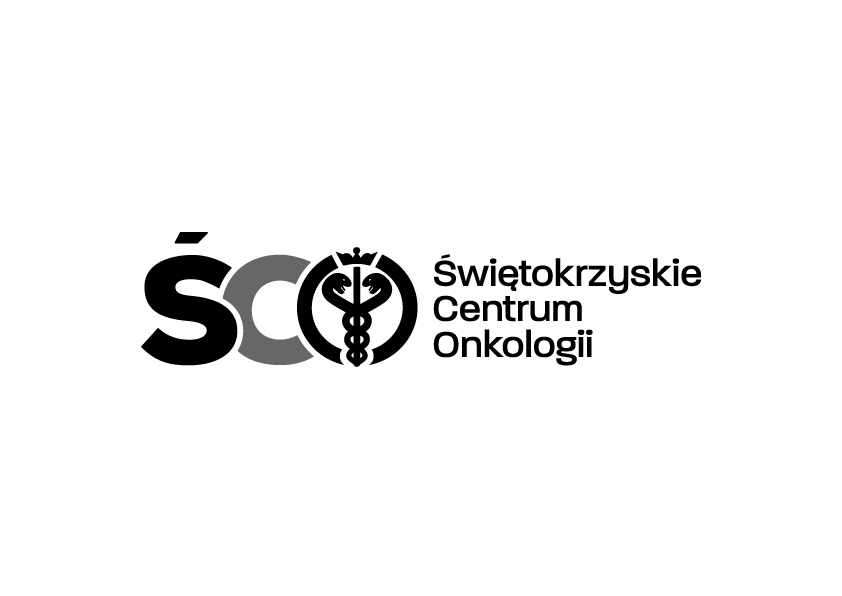 Adres: ul. Artwińskiego , 25-734 Kielce  Sekcja Zamówień Publicznychtel.: (0-41) 36-74-474   fax.: (0-41) 36-74071/481strona www: http://www.onkol.kielce.pl/ Email:zampubl@onkol.kielce.plAZP 241-172/2018                                                                            Kielce dn.  31.12.2018rZMIANA SIWZDot. AZP 241-172/2018 : Świadczenie kompleksowej usługi prania  bielizny szpitalnej wraz z transportem oraz wdrożenie bezdotykowego systemu monitorowania RFID (działającego i kompatybilnego z funkcjonującą w Szpitalu technologią RFID UHF) dopuszczonym do użytkowania w pralniach i podmiotach leczniczych dla Świętokrzyskiego Centrum Onkologii w Kielcach.Na podstawie Art. 38 ust. 4 ustawy Prawo zamówień publicznych (Dz. U. z 2018 r. poz. 1986) Zamawiający zmienia treść specyfikacji istotnych warunków zamówienia poprzez: - dodanie w projekcie umowy w § 1 pkt. 4 :Wykonawca podda się audytowi/kontroli w miejscu świadczenia usługi w zakresie realizowanej umowy min. 1 raz na 6 miesięcy oraz w sytuacjach niestandardowych (skargi, zagrożenie epidemiczne itp.)Oraz dodanie takiego samego zapisu w opisie przedmiotu zamówienia w SIWZ.W załączeniu aktualny projekt umowy.Pozostałe zapisy SIWZ pozostają bez zmian. Powyższa zmiana jest wiążąca dla wszystkich uczestników postępowania.                                                                                    Z poważaniem